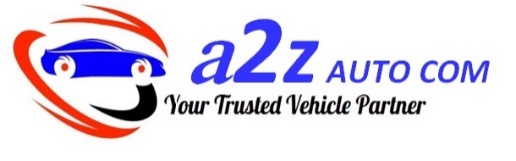 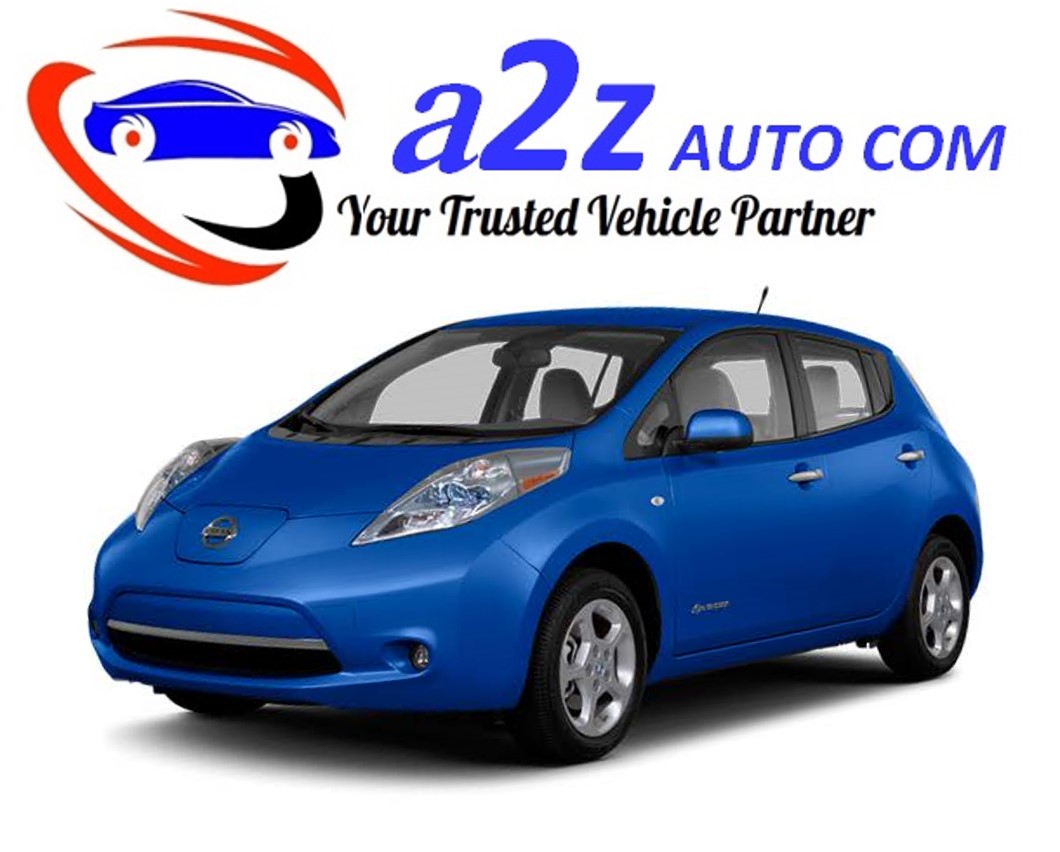 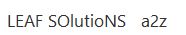 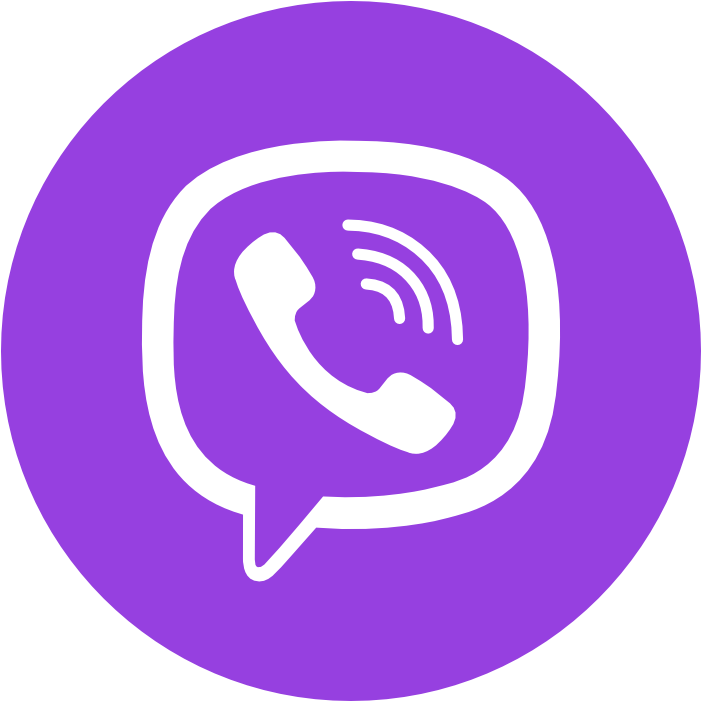 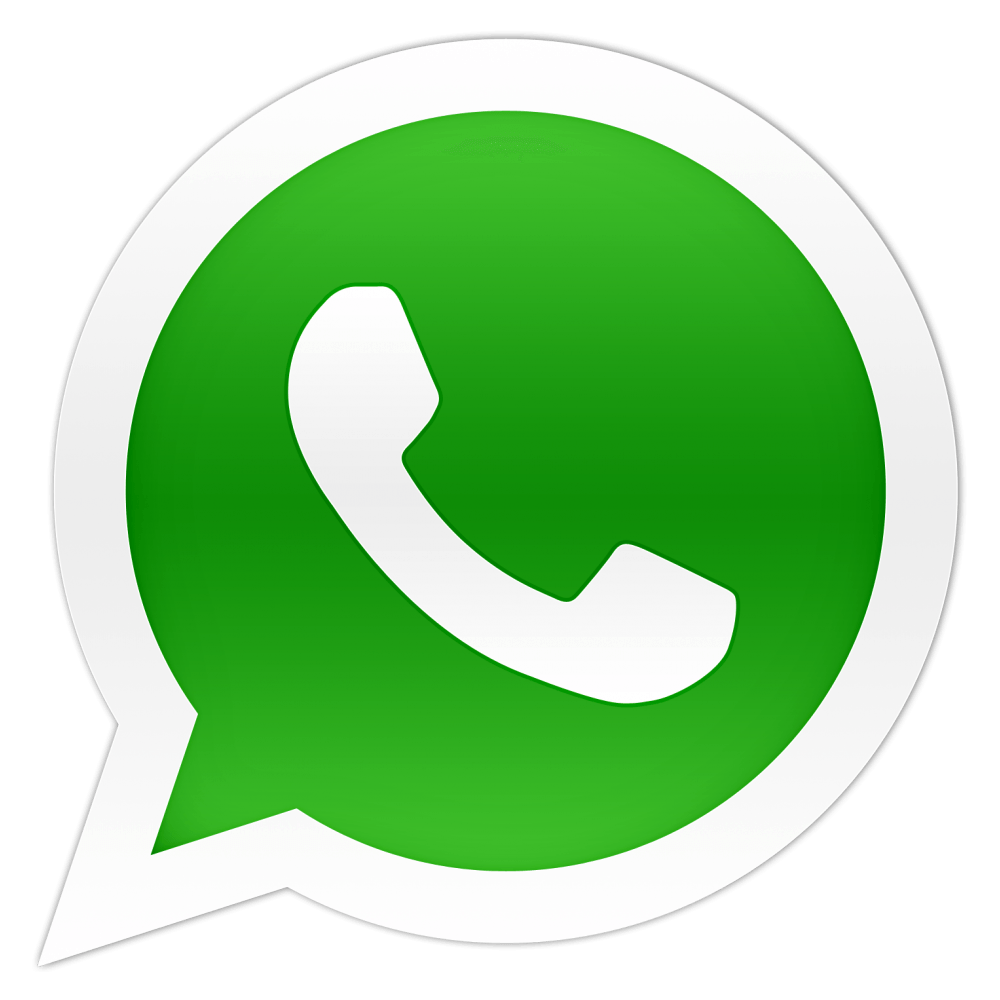 LOYALTY CARD REQUEST FORMLeaf Car Owner Name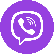 Mobile AddressE-mailVehicle DescriptionModel                                          Manufacture YearChassis Number Colure Year of First RegistrationRegistered Number Ownership                                 First Owner 	        Second Owner 	Third Owner 	Please send this form with your vehicle picture to our email address - a2zautocom@gmail.com 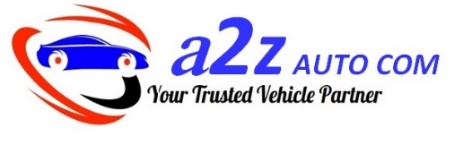 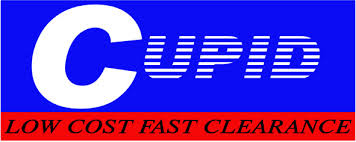 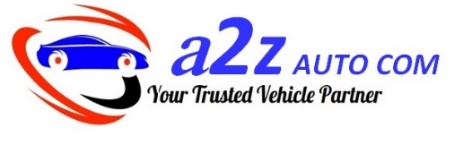 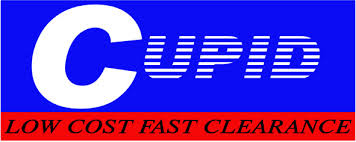 